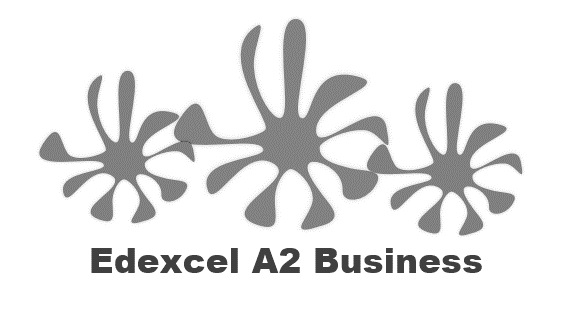 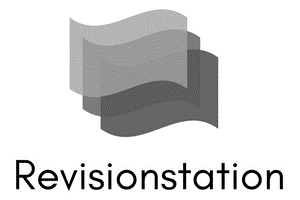 Starter – discussion of the photo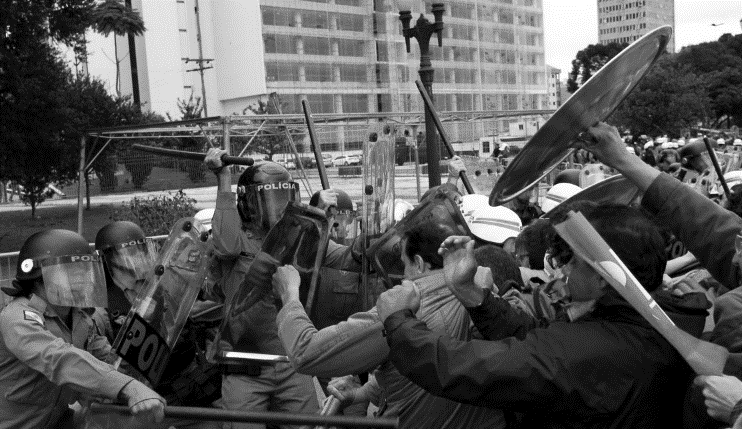 ____________________________________________________________________________________________________________________________________________________________________________________________________________________________________________________________________________________________________________________________________________________________________________________________________________________________________________________________________________________________________________Costs of production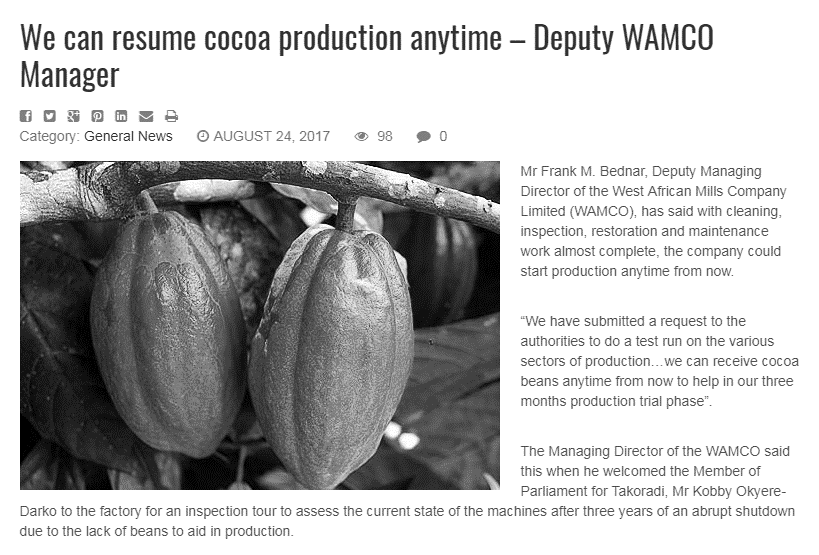 Skills and availability of labour forceUnemployment rates mean available labour_______________________________________________________________________________________________________________________________________________________________________________________________________________________________________________________________________________________________________________________________________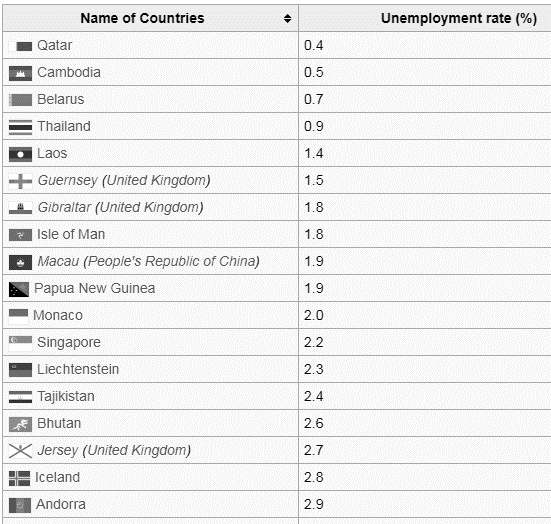 ___________________________________________________________________________________________________________________________________________________________________Global school rankings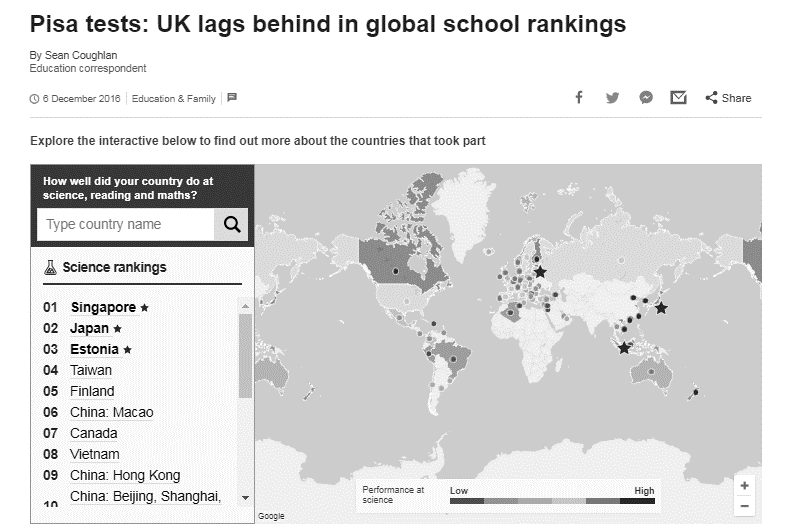 ___________________________________________________________________________________________________________________________________________________________________Skills of workforce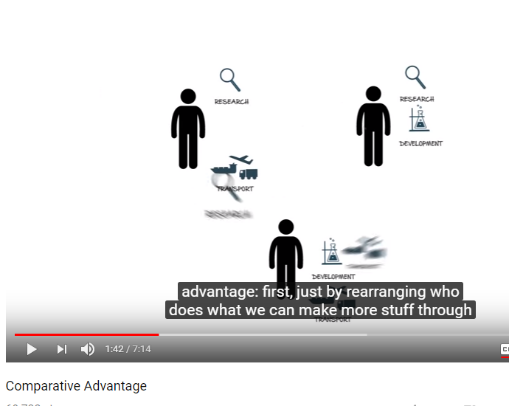 _______________________________________________________________________________________________________________________________________________________________________________________________________________________________________________________________________________________________________________________________________Infrastructure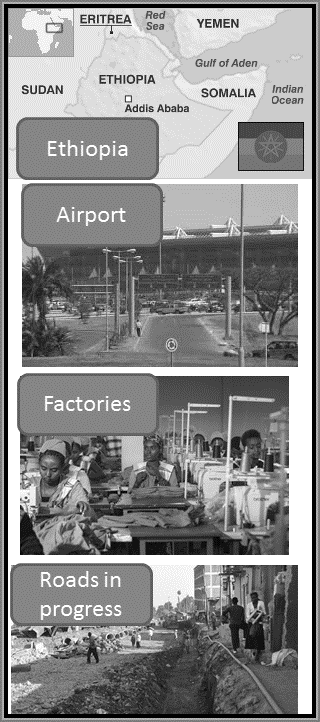 Location in trade bloc_______________________________________________________________________________________________________________________________________________________________________________________________________________________________________________________________________________________________________________________________________Government incentives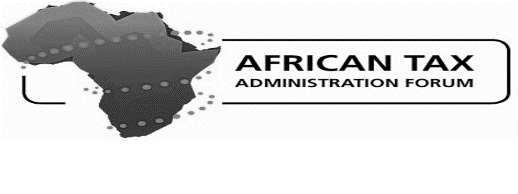 _______________________________________________________________________________________________________________________________________________________________________________________________________________________________________________________________________________________________________________________________________Ease of doing business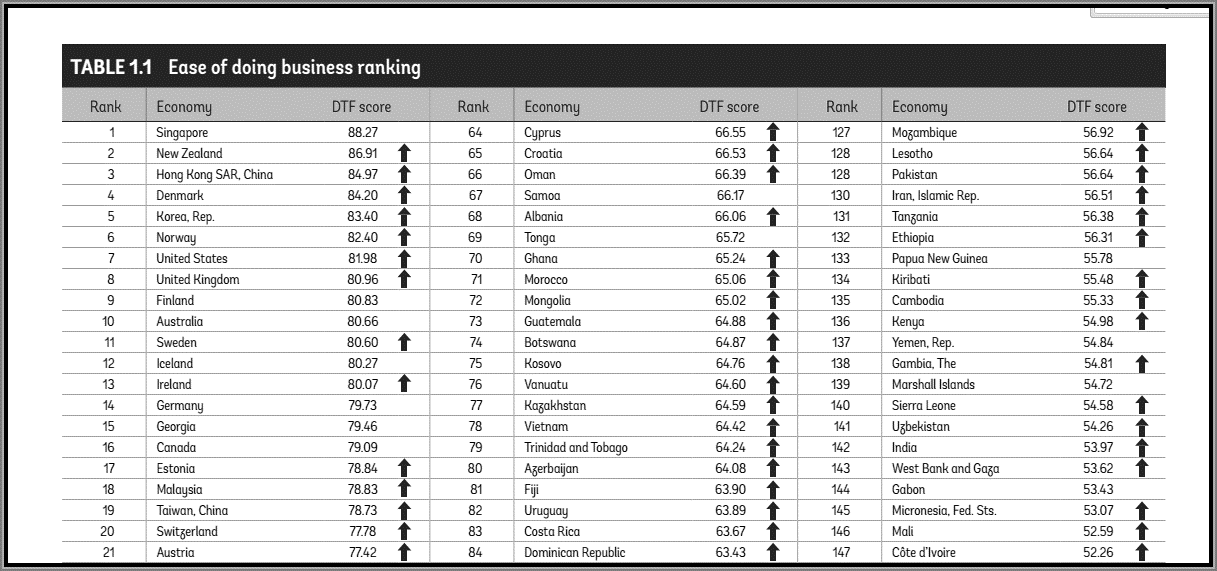 Natural resources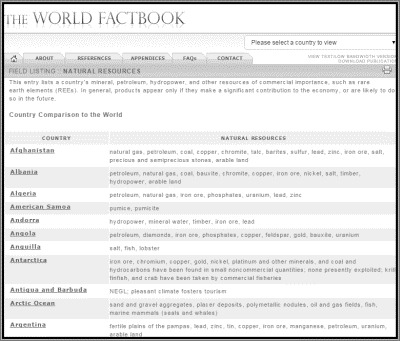 Natural Resources – list of countries _______________________________________________________________________________________________________________________________________________________________________________________________________________________________________________________________________________________________________________________________________Natural resources – China rare earth metals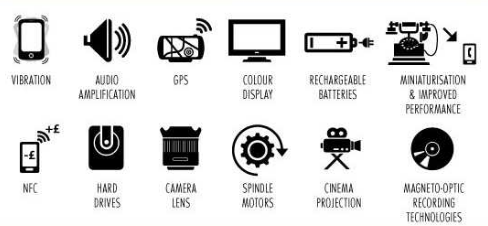 _______________________________________________________________________________________________________________________________________________________________________________________________________________________________________________________________________________________________________________________________________Natural resources – African diamonds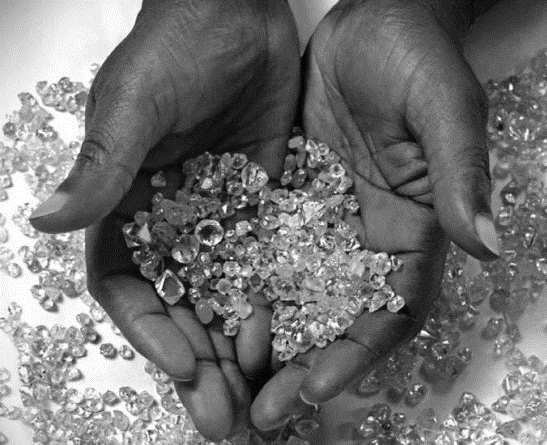 _______________________________________________________________________________________________________________________________________________________________________________________________________________________________________________________________________________________________________________________________________Likely return on investment________________________________________________________________________________________________________________________________________________________________________________________________________________________________________________________________________________________________________________________________________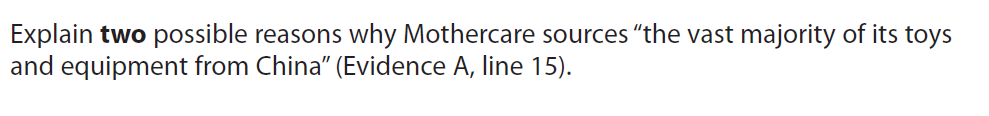 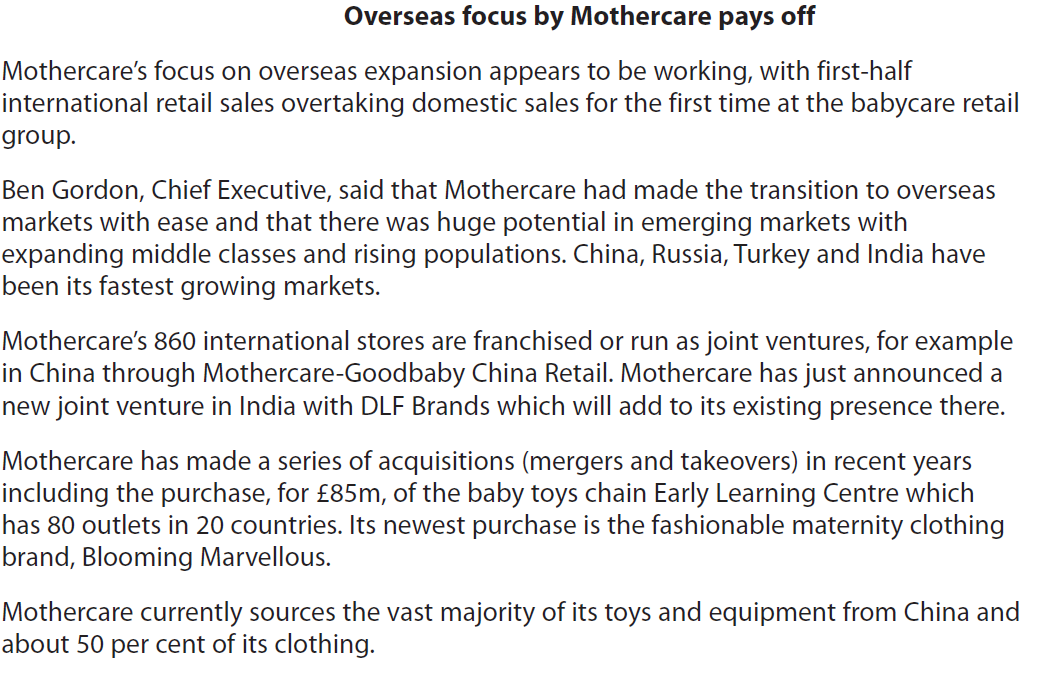 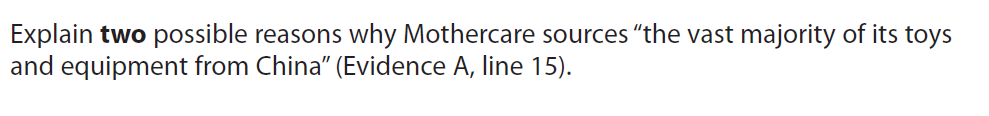 												[6]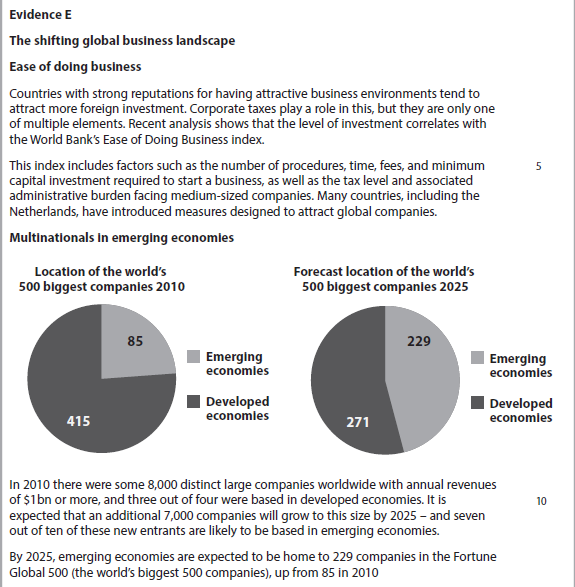 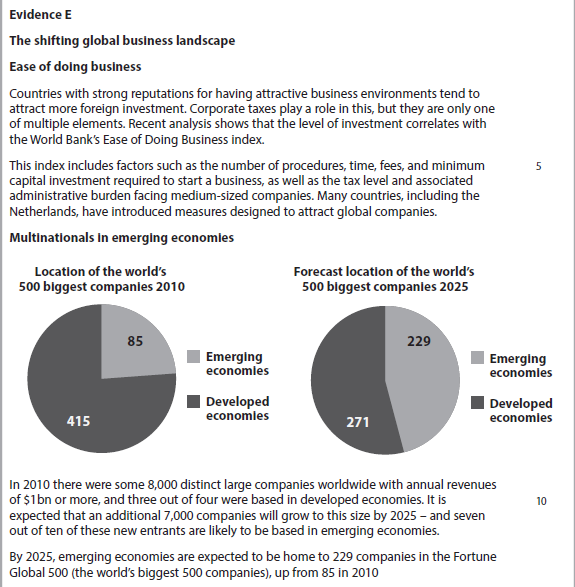 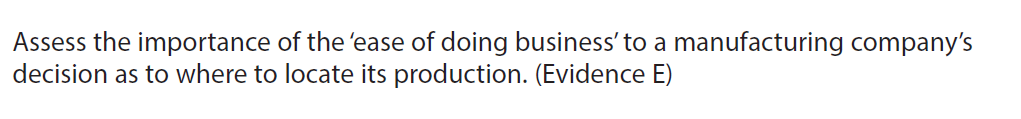 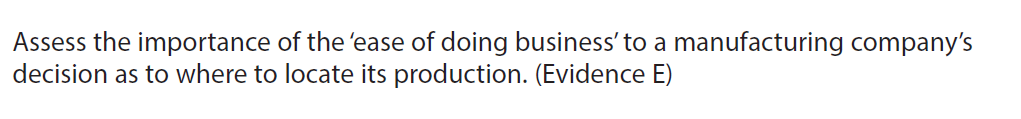 [10]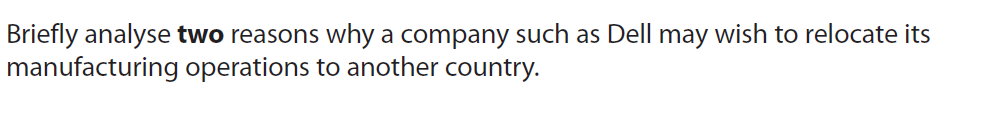 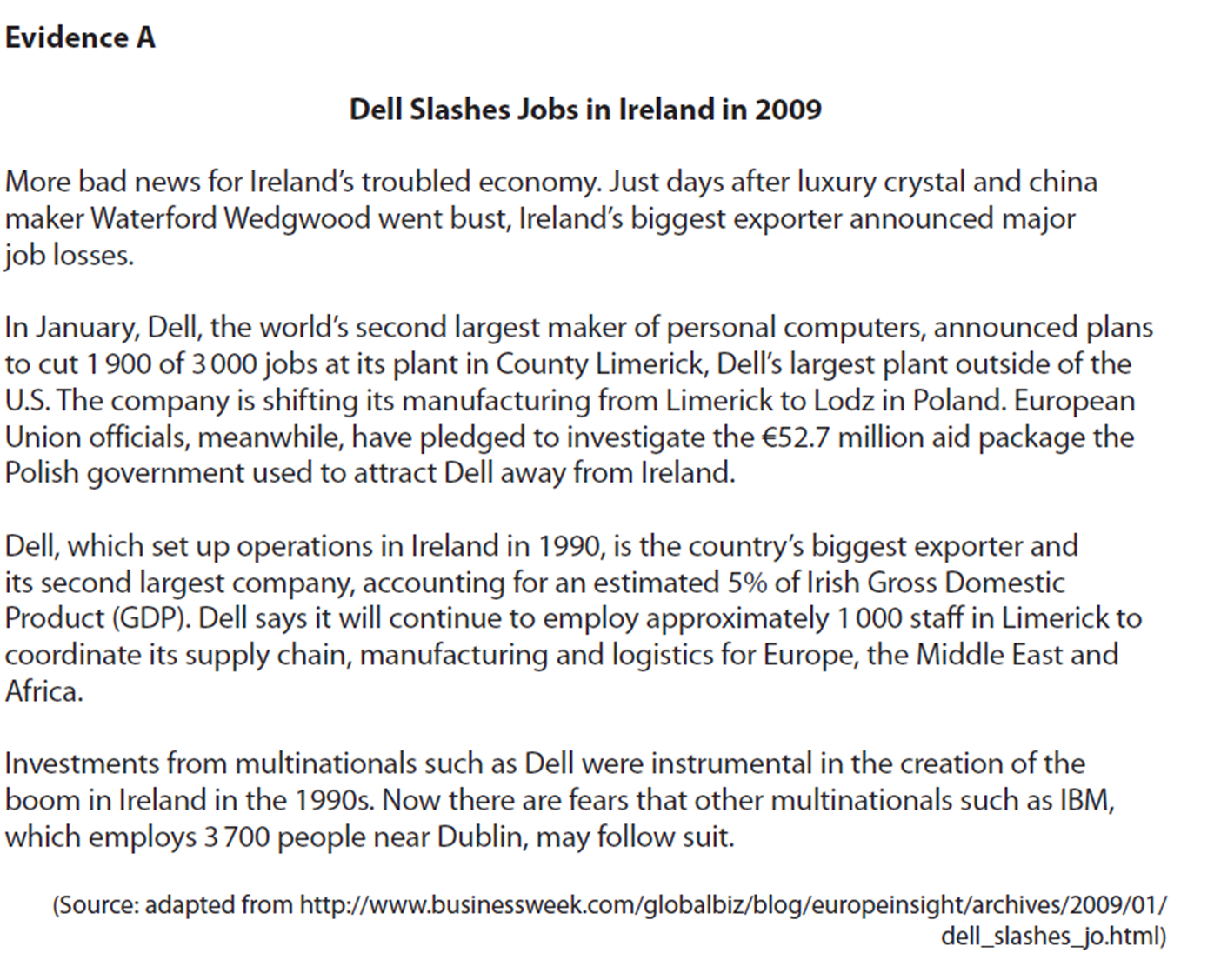 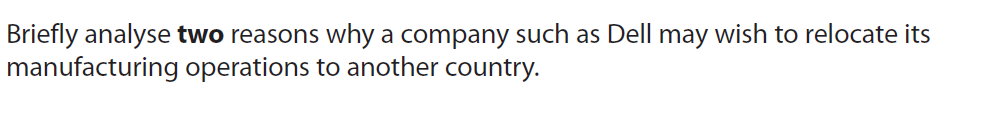 [6]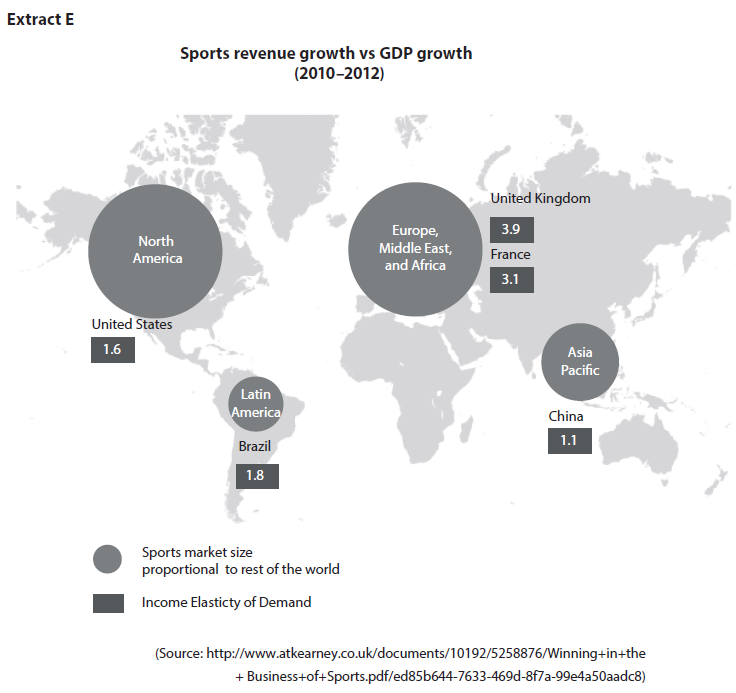 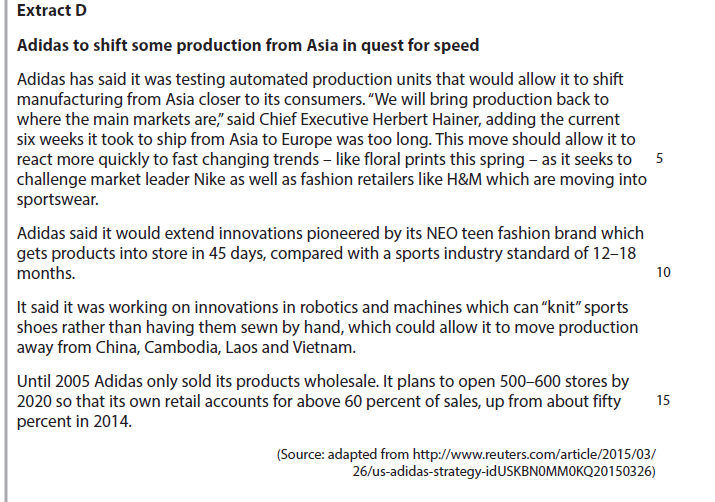 Continued case study from previous page: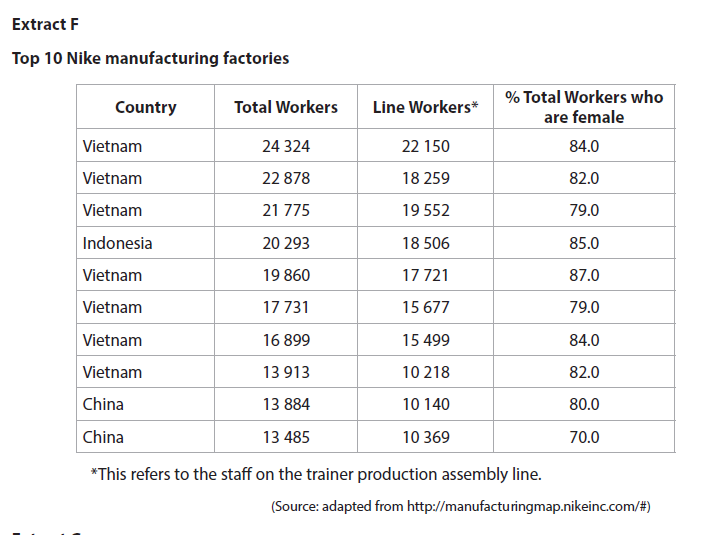 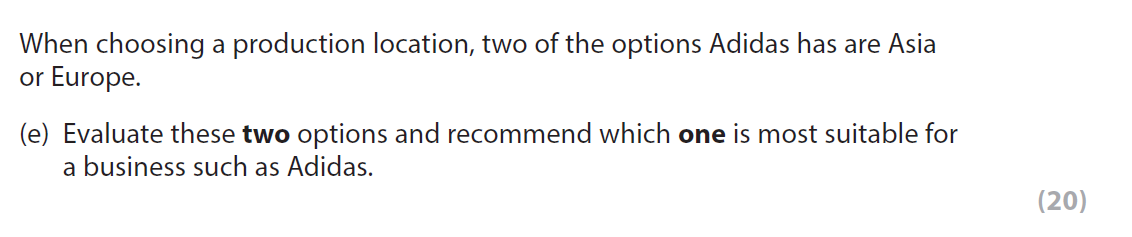 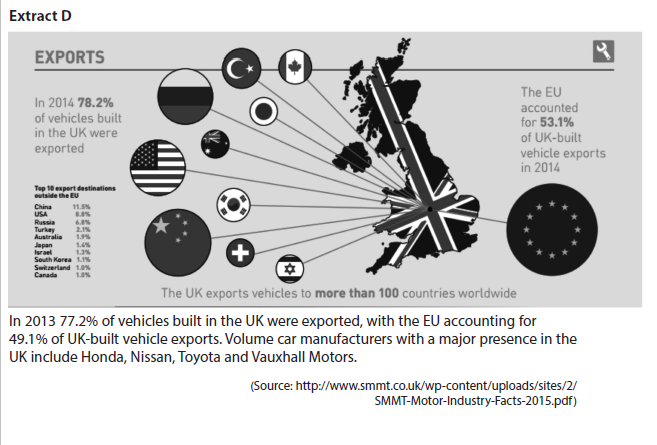 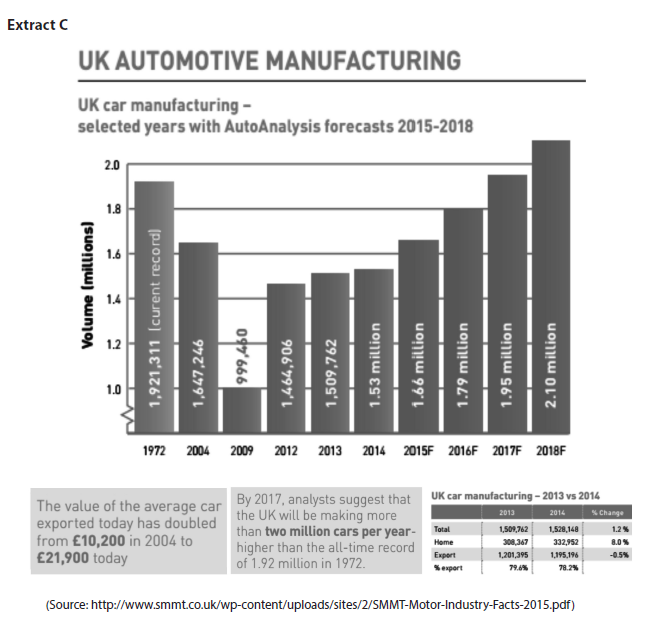 Continued from case study on previous page…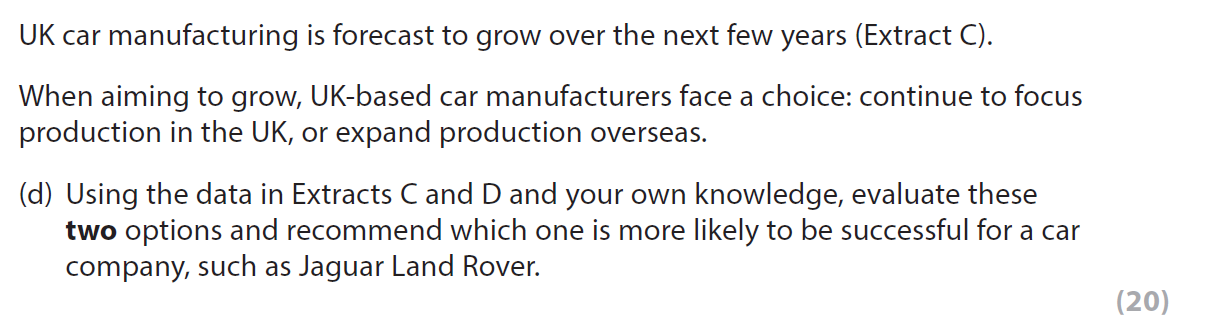 FactorUKSouth KoreaSingaporeCosts of productionSkills and availability of labour forceInfrastructureLocation in trade blocGovernment incentivesEase of doing businessPolitical stabilityNatural resourcesLikely return on investmentTrading blocs